Adhésion CNFR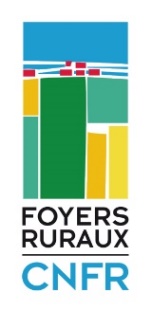 Campagne 2021-2022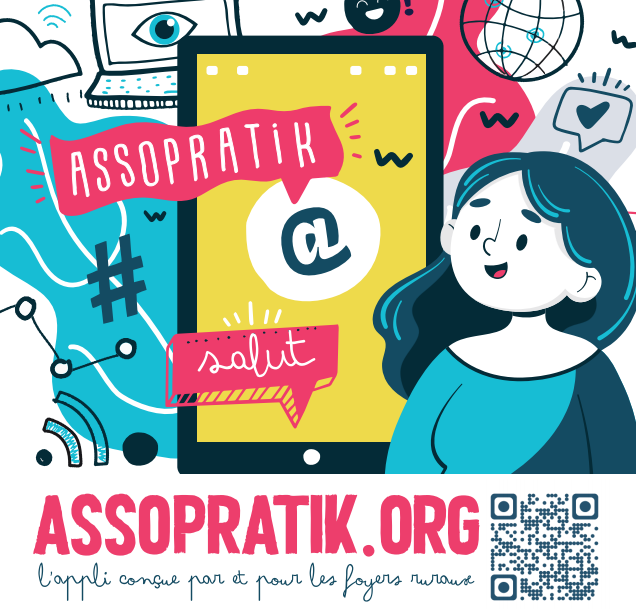 		Fiche 6 : PREMIERE ADHESION STRUCTURE LOCALEDossier envoyé le : .................................................................. Reçu à la CNFR le : ......................................................Par l’UR ou la FD : ................................................................................................................................................................1ère DEMANDE D’ADHÉSION POUR L’ATTRIBUTION D’UN NUMÉRO D’AFFILIATIONNom de la structure souhaitant adhérer :.................................................................................................................................................................................. Date  de création : .............................................................................................................................. Adresse : ............................................................................................................................................................... Code Postal : ............................... Ville : ............................................................................................................ Téléphone : ............................................................................ Fax : .................................................................. Email : .................................................................................................................................................................. Président·e : ................................................................. Téléphone : ............................................................. Contact : ......................................................................... Téléphone : .............................................................Joindre  impérativement la copie de parution de l’association au Journal  officielou le récépissé de la déclaration à la préfectureÀ compléter par la Fédération départementale ou l’Union régionale :Validation par le conseil d’administration de la structure fédérale en date du : .......................Nom et qualité du signataire : .........................................................................................................Signature :